The BiosphereDirections: Look at the picture below and identify the parts that are the biosphere, lithosphere, and atmosphere (they may be visible or not visible). For each organism listed in the picture, identify how it interacts with one other sphere or how it interacts with another organism in the biosphere. 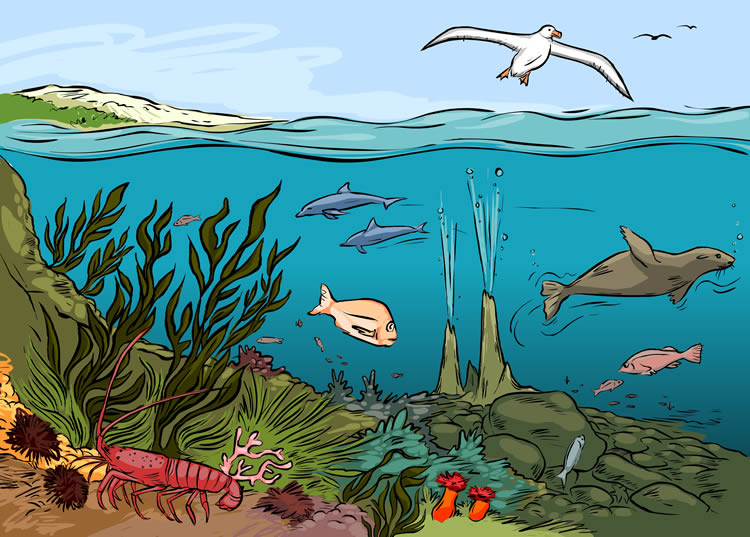 Atmosphere:___________________________________________________________Lithosphere:___________________________________________________________Biosphere:_____________________________________________________________Organism                                                                          Interaction GullSeaweedSeal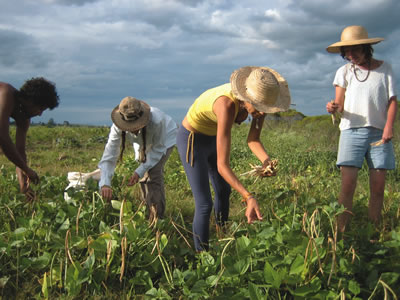 Atmosphere:____________________________________Lithosphere:______________________________________Biosphere:__________________________________________Organism                                                                                    InteractionBean plantHumansEarth worms in the soilAtmosphere:_____________________________________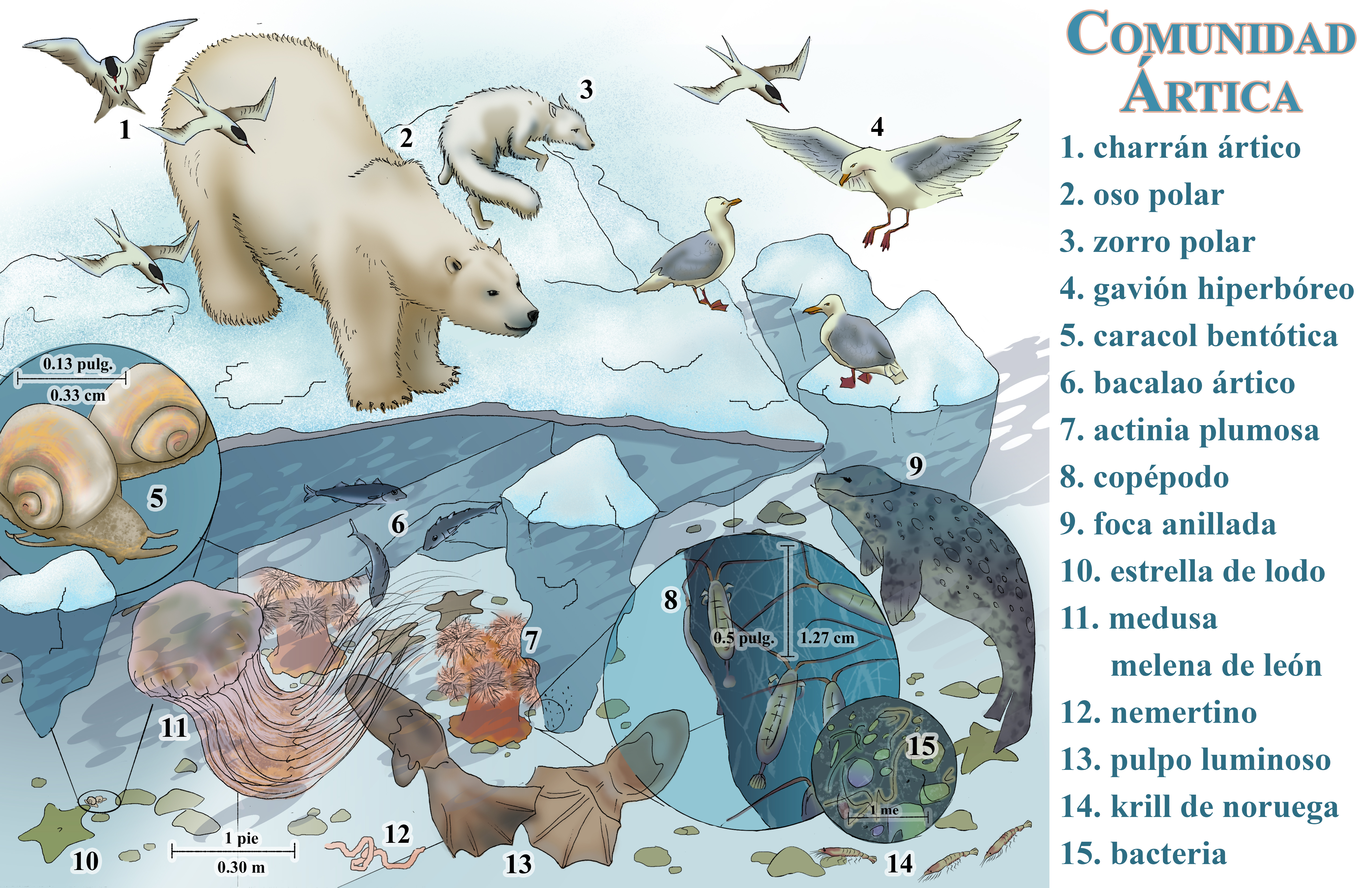 Lithosphere:_____________________________________Biosphere:_______________________________________Organism                                                                                           Interaction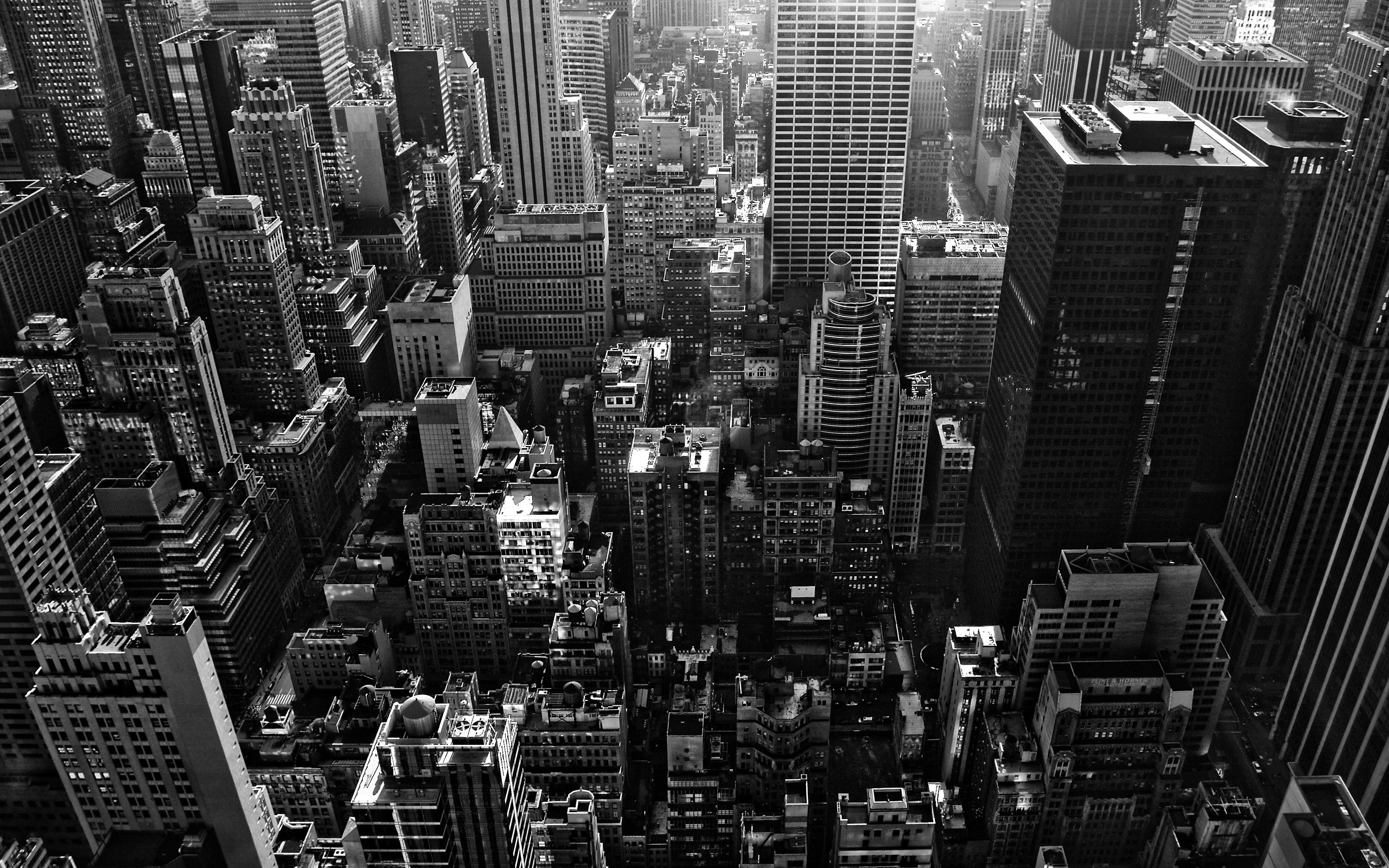 Atmosphere:____________________________________Lithosphere:____________________________________Biosphere:_______________________________________Organisms in NYC                                                                       Interactions 